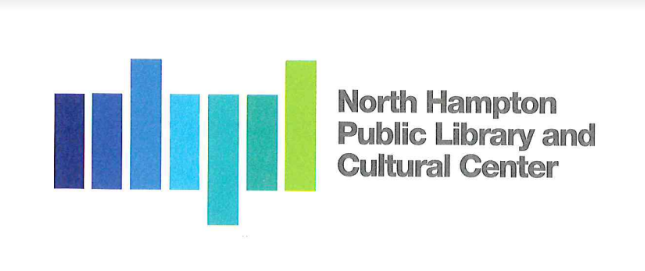 North Hampton Public Library - Board of Trustees Meeting AgendaNotice of Public MeetingAt North Hampton Town Hall231 Atlantic AveWednesday, February 9, 20226:30 PMChair:                Susan Leonardi 	Treasurer:         Jacqueline Brandt       	                              Secretary: 	  Kathleen Kilgore Library Director:   Susan GrantAssistant Director:  Liz Herold______________________________________________________________________Call to Order by the Chair Pledge of AllianceAdministrativeApproval of Meeting MinutesLibrary ReportsOld BusinessLibrary Sign proposalBonnette, Page, & Stone Testimonial letterCOP – Library Outdoor furniture & magazine holdersLBA/Alliant Group Energy 179D StudyNew BusinessNHPL Policies to reviewAdditional signage for the libraryAudio Visual Experience and Longchamp invoicesMoving and disposal fees U.S. Green Building Council – NH Chapter visitCorrespondenceAny Other Item that may legally come before the BoardThe Board reserves the right to act on any item relative to the prudential administration of the Library’s affairs, which circumstances may require.Next Meeting/Adjournment